Do the crossword puzzle. 	Across						Down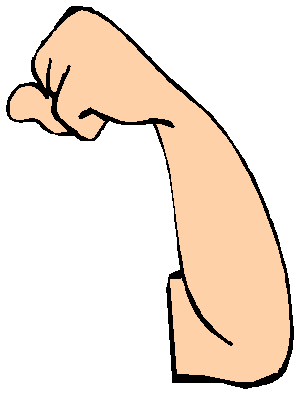 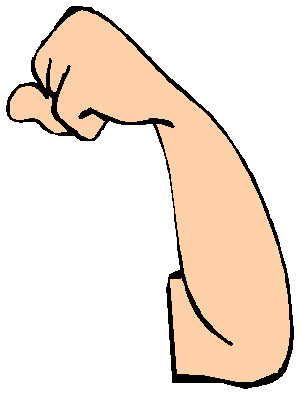 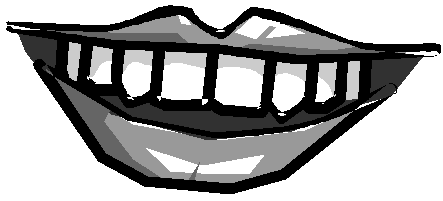 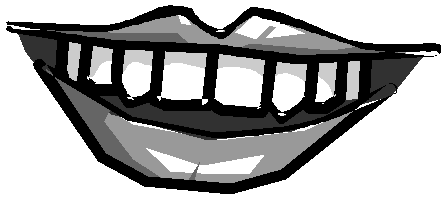 1 a _ _						2 m_ _t _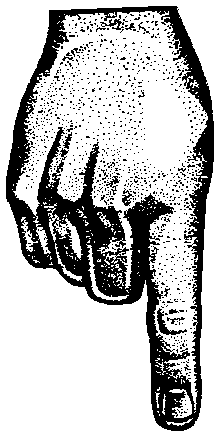 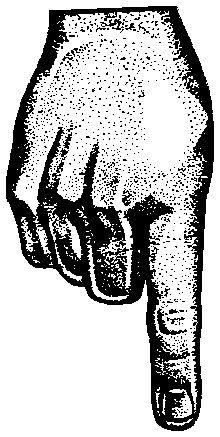 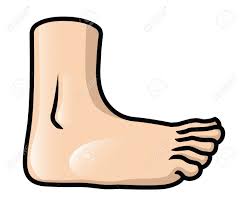 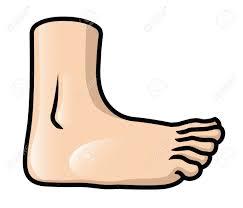 3 f _ _t						4 f_ _ g _r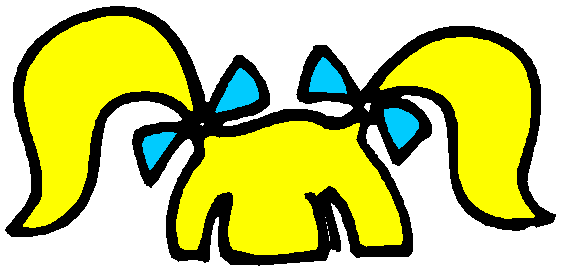 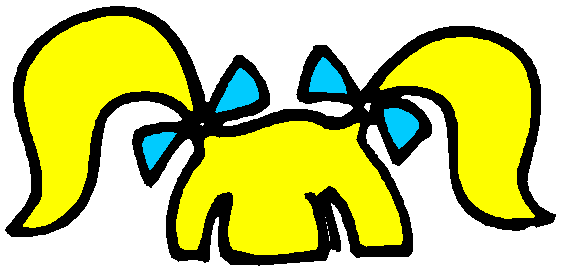 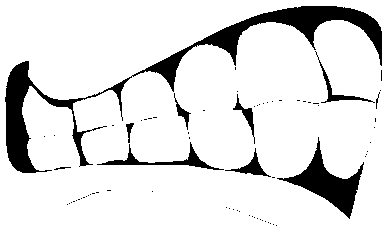 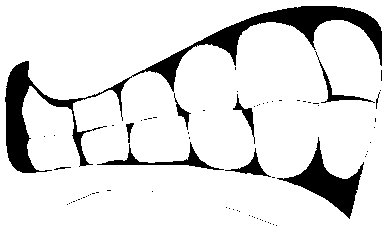    5 h_ i _						6 t_ _ th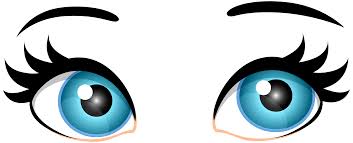 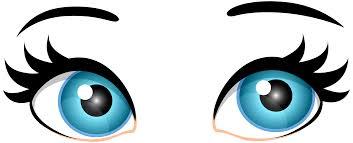 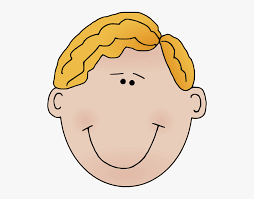 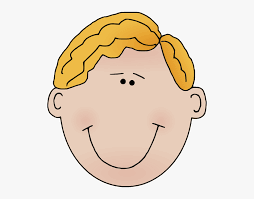      7 e _ _ s						8 h_ _d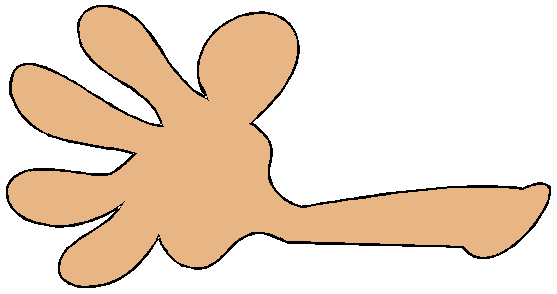 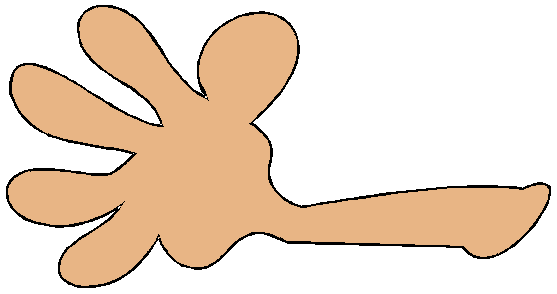 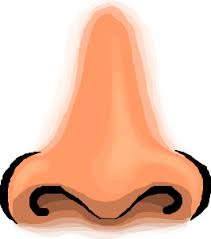 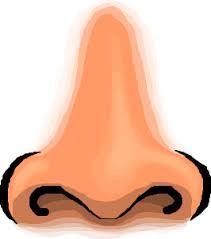            9 h _ _ d					10 n_ s _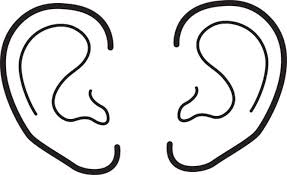 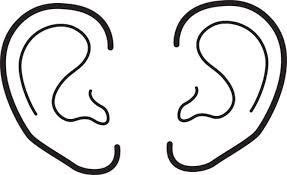      11 e_ r _     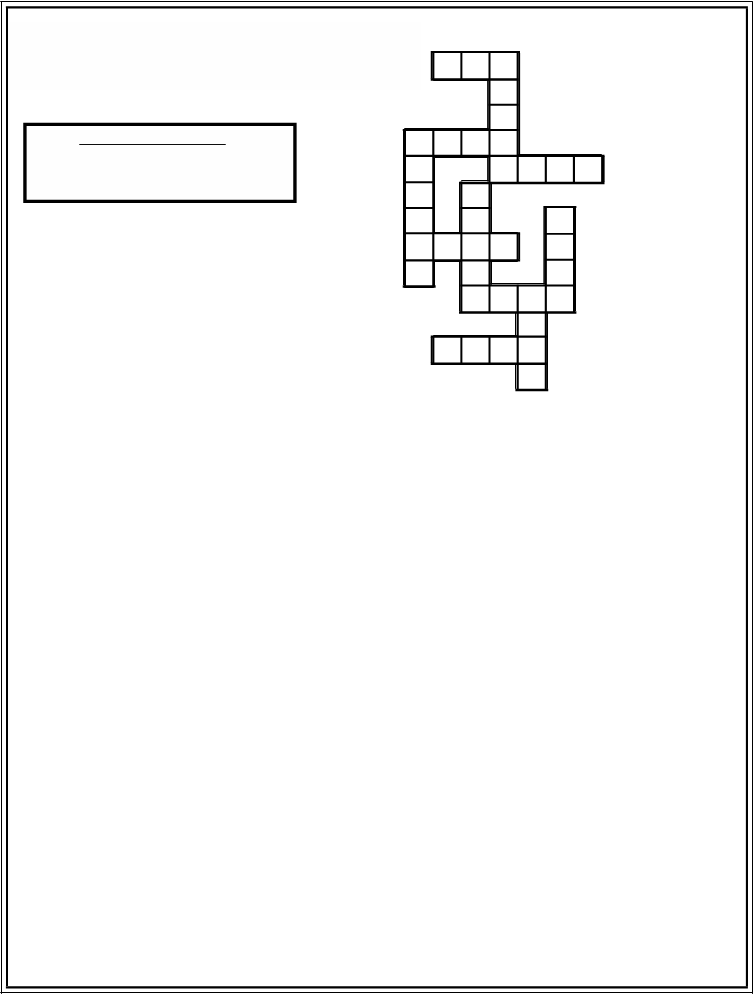 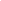 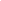 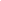 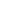 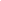 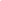 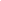 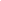 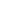 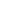 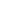 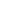 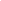 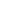 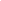 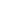 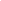 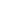 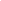 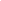 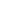 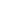 Answer key	Across						Down1 a rm						2 mout h       3 feet						4 finger   5 hair						6 teeth     7 e yes						8 head           9 hand					     10 nose     11 ears     Name: ____________________________    Surname: ____________________________    Nber: ____   Grade/Class: _____Name: ____________________________    Surname: ____________________________    Nber: ____   Grade/Class: _____Name: ____________________________    Surname: ____________________________    Nber: ____   Grade/Class: _____Assessment: _____________________________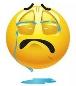 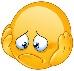 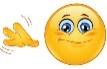 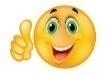 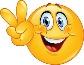 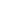 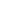 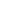 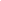 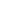 Date: ___________________________________________________    Date: ___________________________________________________    Assessment: _____________________________Teacher’s signature:___________________________Parent’s signature:___________________________